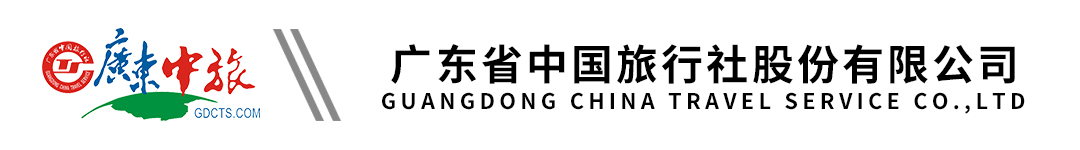 【豪叹双温泉 云海碱泉+第一峰温泉】清远阳山玩转神峰关蜂蛹石林  打卡最美小江银杏林 浈阳坊怀旧火车  纯玩3天行程单行程安排集合站点费用说明其他说明产品编号YB1603423521DM出发地广州市目的地韶关市行程天数3去程交通汽车返程交通汽车参考航班出发点：出发点：出发点：出发点：出发点：产品亮点1、入住双温泉酒店浸泡【云海碱泉温泉】&高山温泉1、入住双温泉酒店浸泡【云海碱泉温泉】&高山温泉1、入住双温泉酒店浸泡【云海碱泉温泉】&高山温泉1、入住双温泉酒店浸泡【云海碱泉温泉】&高山温泉1、入住双温泉酒店浸泡【云海碱泉温泉】&高山温泉天数行程详情用餐住宿D1广州→阳山→午餐→神峰关→入住酒店早餐：X     午餐：√     晚餐：√   阳山第一峰标双房D2早餐一天泉瀑布—午餐—小江银杏—入住-自由活动早餐：√     午餐：X     晚餐：X   无D3酒店早餐—大樟沙滩—午餐—返程广州早餐：√     午餐：X     晚餐：X   无名称回程上车时间单价(元/人)回程上车时间单价(元/人)教育路与中山五路交界（公园前地铁站D入口）集中√08:000-0花都云山路体育馆北门（花果山地铁站A2出口）√08:450-0费用包含交通：按实际参团人数安排空调旅游巴士，每人1正座交通：按实际参团人数安排空调旅游巴士，每人1正座交通：按实际参团人数安排空调旅游巴士，每人1正座费用不包含1.个人消费（如酒店洗衣、电话、收费电视和酒水等）及自费项目； 1.个人消费（如酒店洗衣、电话、收费电视和酒水等）及自费项目； 1.个人消费（如酒店洗衣、电话、收费电视和酒水等）及自费项目； 预订须知预订须知温馨提示一、特别约定：保险信息65岁以上长者参团，需先咨询OP